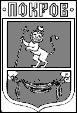  ПОСТАНОВЛЕНИЕГлавы Администрации города ПокровПетушинского района Владимирской области09.06. 2018										№ 373Об утверждении Порядка уведомления муниципальным служащим о выполнении иной оплачиваемой работыВ соответствии с федеральными законами от 02.03.2007 № 25-ФЗ «О муниципальной службе в Российской Федерации», от 25.12.2008 № 273-ФЗ «О противодействии коррупции», постановляю:1. Утвердить Порядок уведомления муниципальным служащим Администрации города Покров о выполнении иной оплачиваемой работы, согласно приложению.2. Отделу организационной и кадровой работы, связям с общественностью Муниципального казённого учреждения города Покров «Центр муниципальных услуг» (Лежнина А.А.) ознакомить муниципальных служащих Администрации города Покров с настоящим постановлением под роспись.3. Контроль за исполнением настоящего постановления оставляю за собой.4. Настоящее постановление подлежит опубликовать в городской общественно-политической газете «Покров смотрит в будущее» и размещению на официальном сайте Администрации города Покров.Глава Администрации								В.Ш. АракеловСоответствие текста файла и оригинала документа подтверждаю ___________________										(подпись исполнителя)Название файла: 0906_Порядок_уведомления_МС_ИОДИсп. А.А. Лежнина – начальник орготдела МКУ «ЦМУ»,                                  тел.:  6-28-31(И.О. Ф.,  должность, телефон)Разослать:1. В дело – 2 экз.2. Орготдел МКУ «ЦМУ» - 1 экз.Приложениек постановлению главы Администрации города Покровот 09.06. 2018 года № 373ПОРЯДОК УВЕДОМЛЕНИЯ МУНИЦИПАЛЬНЫМ СЛУЖАЩИМ АДМИНИСТРАЦИИ ГОРОДА ПОКРОВ О ВЫПОЛНЕНИИ ИНОЙ ОПЛАЧИВАЕМОЙ РАБОТЫ1. Настоящий Порядок разработан на основании части 2 статьи 11 Федерального закона от 02.03.2007 № 25-ФЗ «О муниципальной службе в Российской Федерации», в соответствии со статьями 10, 11 Федерального закона от 25.12.2008 № 273-ФЗ «О противодействии коррупции», с целью предотвращения конфликта интересов на муниципальной службе и устанавливает процедуру уведомления муниципальным служащим Администрации города Покров (далее - муниципальный служащий) представителя нанимателя (работодателя) о выполнении иной оплачиваемой работы.2. Муниципальный служащий вправе с предварительным письменным уведомлением представителя нанимателя (работодателя) выполнять иную оплачиваемую работу, если это не повлечет за собой конфликт интересов. В настоящем Порядке под иной оплачиваемой работой понимается любая работа (в том числе научная, творческая, преподавательская) муниципального служащего на условиях трудового договора по совместительству или гражданско-правового договора в коммерческих либо некоммерческих организациях на возмездной основе. Иная оплачиваемая работа осуществляется муниципальным служащим в свободное от основной работы время, за исключением педагогической, научной, творческой.3. Под конфликтом интересов понимается ситуация, при которой личная заинтересованность муниципального служащего влияет или может повлиять на объективное исполнение им должностных обязанностей и при которой возникает или может возникнуть противоречие между личной заинтересованностью муниципального служащего и правами и законными интересами граждан, организаций, общества, Российской Федерации, Владимирской области, муниципального образования «Город Покров», способное привести к причинению вреда правам и законным интересам граждан, организаций, общества, Российской Федерации, Владимирской области, муниципального образования «Город Покров».4. Выполнение муниципальным служащим иной регулярной оплачиваемой работы должно осуществляться в свободное от основной работы время в соответствии с требованиями трудового законодательства о работе по совместительству.5. Муниципальный служащий, планирующий выполнять иную оплачиваемую работу, представляет в отдел организационной и кадровой работы, связям с общественностью МКУ «ЦМУ» (далее - кадровая служба) собственноручно заполненное уведомление о выполнении иной оплачиваемой работы по установленной форме, согласно приложению № 1 к настоящему Порядку.Указанное уведомление должно быть направлено в срок не менее чем за семь рабочих дней до начала выполнения иной оплачиваемой работы.Регистрация уведомления осуществляется кадровой службой Администрации города Покров в день его получения в журнале регистрации уведомлений об иной оплачиваемой работе, согласно приложению № 2 к настоящему Порядку, и передается представителю нанимателя (работодателя) для принятия решения не позднее дня, следующего за днем регистрации.Каждый случай предполагаемых изменений (дополнений) вида деятельности, характера, места или условий работы, выполняемой муниципальным служащим, требует отдельного уведомления и его рассмотрения представителем нанимателя (работодателя).При намерении выполнять иную оплачиваемую работу, имеющую длительный характер, уведомление представляется муниципальным служащим один раз в течение календарного года. При намерении выполнять иную оплачиваемую работу, имеющую разовый характер, связанную с преподавательской деятельностью, уведомление представляется муниципальным служащим один раз в течение календарного года в отношении каждого образовательного учреждения, в котором муниципальный служащий намеревается осуществлять преподавательскую деятельность.Гражданин, претендующий на замещение должности муниципальной службы Администрации города Покров и имеющий иную оплачиваемую работу, которую намерен продолжать и выполнять на условиях внешнего совместительства в свободное от работы время, также обязан письменно уведомить об этом представителя нанимателя (работодателя) при поступлении на муниципальную службу.6. Уведомление о предстоящем выполнении иной оплачиваемой работы должно содержать:- наименование и характеристику деятельности организации, в которой предполагается осуществлять иную оплачиваемую работу;- наименование должности по иной оплачиваемой работе, основные обязанности, описание характера работы;- график занятости (сроки и время выполнения иной оплачиваемой работы).7. С резолюцией представителя нанимателя (работодателя) поступившее уведомление муниципального служащего о выполнении иной оплачиваемой работы в течение трех дней направляется в комиссию по соблюдению требований к служебному поведению муниципальных служащих Администрации города Покров и урегулированию конфликта интересов в Администрации города Покров (далее - комиссия).8. По итогам рассмотрения уведомления комиссия принимает одно из двух решений:а) выполнение иной оплачиваемой работы муниципальными служащими не повлечет за собой возникновение конфликта интересов на муниципальной службе и не будет препятствовать надлежащему исполнению ими должностных обязанностей по замещаемой должности муниципальной службы;б) выполнение иной оплачиваемой работы муниципальными служащими влечет за собой возникновение конфликта интересов на муниципальной службе. В этом случае комиссия рекомендует муниципальному служащему и представителю нанимателя (работодателя) принять соответствующие меры по предотвращению или урегулированию конфликта интересов.9. Решение комиссии об отсутствии признаков личной заинтересованности муниципального служащего, которая может привести к конфликту интересов, является основанием для согласования уведомления представителем нанимателя (работодателя).10. В случае установления комиссией факта наличия конфликта интересов муниципальный служащий не вправе выполнять иную оплачиваемую работу.11. Результаты рассмотрения уведомлений доводятся сотрудником кадровой службы до сведения муниципального служащего, после чего уведомление с копией решения комиссии приобщается к личному делу муниципального служащего.12. В случае изменения графика выполнения иной оплачиваемой работы, а также иных обстоятельств, связанных с выполнением такой работы, муниципальный служащий повторно уведомляет работодателя в соответствии с настоящим Порядком.13. В случае выполнения иной оплачиваемой работы муниципальным служащим без предварительного уведомления или с нарушениями требований, предусмотренных статьей 14 Федерального закона от 02.03.2007 № 25-ФЗ «О муниципальной службе в Российской Федерации», проводится проверка соблюдения муниципальным служащим требований к служебному поведению. Материалы проверки представляются на рассмотрение в комиссию по соблюдению требований к служебному поведению муниципальных служащих Администрации города Покров и урегулированию конфликта интересов в Администрации города Покров.Приложение № 1 к Порядку уведомления о выполнении иной оплачиваемой работы муниципальными служащимиГлаве Администрации города Покров ______________________________________ (инициалы, фамилия)______________________________________ (фамилия, имя, отчество,______________________________________ замещаемая должность муниципального служащего) УВЕДОМЛЕНИЕо намерении выполнять иную оплачиваемую работуВ соответствии с пунктом 2 статьи 11 Федерального закона от 02.03.2007 №25-ФЗ «О муниципальной службе в Российской Федерации» я,____________________________________________________________________, (Ф.И.О.)замещающий(ая) должность муниципальной службы (претендующий(ая) на замещение должности муниципальной службы) _____________________________ ______________________________________________________________________,                                      (наименование должности муниципальной службы)намерен(а) с «___» ____________ 20___ года по «___» ____________ 20___ года заниматься (занимаюсь) _________________________________________________                                                 (педагогической, научной, творческой или иной деятельностью)оплачиваемой деятельностью, выполняя работу по __________________________ ______________________________________________________________________, (трудовому договору, гражданско-правовому договору, авторскому договору и т.п.)в ____________________________________________________________________. (полное наименование организации, учреждения, юридический адрес)Работа ________________________________________________________________ (конкретная работа или трудовая функция, например: «по обучению студентов», «по ведению бухучета» и т.д.)будет выполняться в свободное от работы время и не повлечет за собой конфликт интересов. «___» _______ 20__ года ________________ __________________________ (подпись)			(расшифровка подписи) Приложение № 2к Порядку уведомления о выполнении иной оплачиваемой работы муниципальными служащимиЖУРНАЛ регистрации уведомлений об иной оплачиваемой работе, поступивших от муниципальных служащих в администрацию города ПокровЗавизировано:Начальник орготдела МКУ «ЦМУ»А.А. ЛежнинаКонсультант, юристМ.Л. ЕжковаСогласовано: Первый заместитель главы Администрации,председатель КУМИД.В. РоговЗаместитель главы АдминистрацииЛ.В. СулоеваN п/пФамилия, имя, отчество, замещаемая должность муниципального служащего, представившего уведомлениеДата регистрации уведомленияФамилия, имя, отчество сотрудника и подпись принявшего уведомлениеДата направления уведомления представителю нанимателя, работодателюДата рассмотрения уведомления, краткое содержание резолюцииСведения о рассмотрении уведомления комиссией по соблюдению требований к служебному поведению и урегулированию конфликта интересов (в случае рассмотрения)1234567